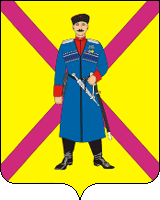 АДМИНИСТРАЦИЯ СРЕДНЕЧЕЛБАССКОГО СЕЛЬСКОГО ПОСЕЛЕНИЯ ПАВЛОВСКОГО РАЙОНАРАСПОРЯЖЕНИЕ       от 08 февраля 2023 года                                                                   №  13-рпоселок ОктябрьскийО назначении должностных лиц, ответственных за рассмотрение обращений потребителей по вопросам надежности теплоснабжения         На основании постановления Правительства Российской Федерации от 08.08.2012 № 808 "Об организации теплоснабжения в Российской Федерации и о внесении изменений в некоторые акты Правительства Российской Федерации", Федерального Закона от 02.05.2006 N 59-ФЗ "О порядке рассмотрения обращений граждан Российской Федерации", Федерального Закона от 27.06.2010 № 190-ФЗ "О теплоснабжении", Федеральным законом от 6 октября 2003 года № 131-ФЗ "Об общих принципах организации местного самоуправления в Российской Федерации:1. Назначить ответственным должностным лицом администрации Среднечелбасского сельского поселения Павловского района за осуществление ежедневного, а в течение отопительного периода — круглосуточного принятия и рассмотрения обращений потребителей по вопросам надежности теплоснабжения в Среднечелбасском сельском поселении директора МУП ЖКХ «Среднечелбасского СП» Пшеничного Александра Александровича, а в период его временного отсутствия — ведущего специалиста администрации Среднечелбасского сельского поселения Уренкову Инну Андреевну.2. Разместит настоящее распоряжения на официальном сайте администрации Среднечелбасского сельского поселения в сети Интернет.3. Контроль за исполнением настоящего распоряжения оставляю за собой.4. Распоряжение вступает в силу со дня его принятия.Глава Среднечелбасского сельскогопоселения Павловского района                                                         В.А. Жук